RESUME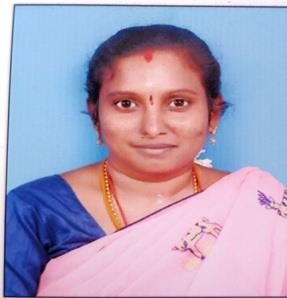 Subject	:	Social WorkArea of Specialization    : Human Resource ManagementjNPTEL ONLINE COURSES:FACULTY DEVELOPMENT PROGRAMPARTICIPATION:2010:	Faculty Development Program participated on the topic “Future Commodities” from 21st to 22nd July 2010 in Tamilnadu Agriculture University, Coimbatore.2011:	Faculty Development Program participated on the topic “Out Bound Training” from 24th to 26th November 2011 in Nehru Arts and Science College, Coimbatore.2012:	Faculty Development Program participated from 29th May to 2nd June 2012 in Nehru Arts and Science College, Coimbatore.2012:	8 days Faculty Development Program participated from 26TH November to 4th December 2012 in Nehru Arts and Science College, Coimbatore.2014:	Faculty Development Program on Outcome Based Education from 9th to 13th September 2014 in Nehru Arts and Science College, Coimbatore.2015:	Faculty Development Program on E-Education: Content, Tools and Technologies from 7th to 11th September 2015 in Nehru Arts and Science College, Coimbatore.2017:	Faculty Development Program on Autonomy and Outcome Based Education from 23rd to 27th May 2017 in Nehru Arts and Science College, Coimbatore.2017:	Faculty Development Program on Leadership Skills Level 2 from 20th to 21st July 2017 conducted by ICT Academy in Nehru Arts and Science College, Coimbatore.2017:	Faculty Development Program on Innovating Smart Teachers: Train the Trainer Concept from 18th to 24th November 2017 in Nehru Arts and Science College, Coimbatore.2018:	Faculty Development Program on Innovating Smart Teachers: Train the Trainer Concept – Version 2.2 from 25th April to 18th May 2018 in Nehru Arts and Science College, Coimbatore.2019:	One week Faculty Development Program on Interpersonal Skills in NPTEL.2020:	Seven Days National Faculty Development Program on “Sustainability of Quality Parameters in Higher Education Institutions” in Nehru Arts and Science College, Coimbatore.8 (a). SEMINARS & WORKSHOPS PARTICIPATED:2008:	Seminar on Technology Based Pedagogical Approach to Developing Basic Skills in English in Nehru Arts and Science College, Coimbatore.2008:	Panel discussion on “Emerging Trends in HRM” in PSG College of Arts and Science, Coimbatore.2009:	Two days workshop on “Research methodology and SPSS” in Karpagam University, Coimbatore.2009:	Workshop on the “Good Governance of NGOs” in Bharathiar University, Coimbatore.2010:	National Workshop on Basic Social Work Skills- An Interventional Approach in Nehru Arts and Science College, Coimbatore.2010:	National Seminar on “Human Rights and Duties Vis A Vis The Practice of Professional Social Work” in Madurai Institute of Social Sciences, Madurai2010:	National Seminar on “Social Entrepreneurship for Community Development” in Madras School of Social Work, Chennai.2010:	Two Days Workshop on the “Disability management” in Bharathiar University, Coimbatore.2011:	National Seminar on “Applications on ICT and Space Technology in Social Work Practice” in Nehru Arts and Science College, Coimbatore.2011:	National Seminar on “Challenges and Causes of Global Warming” in Govt Arts College, Salem.2011:	National seminar on “Changing Demands & challenges for School Social Work” in PSG CAS, Coimbatore2012:	International Conference on “Go Global International Conference” in Nehru Arts and Science College, Coimbatore.2012:	National Seminar on “Empowering Persons with Disability through Information and Communication Technologies” at GRD CAS, Coimbatore2012:	National Seminar on Participation and Partnership in Sree Sangaracharya University, Tirur2012:	National Conference on Disability Management in Bharathiar University, Coimbatore.2012:	International Conference on CSR-The Indian Perspective in Vellalar College for Women, Erode.2012:	National	Conference	on	Innovative	Management	Practices	for	Global Competiveness, in Sri Vasavi College, Erode.2012:	Two Days Workshop on the topic of “Research Methodology” in GRD CAS, Coimbatore2012:	National Seminar on “Horizon of Social Work Profession in India” in Nehru Arts and Science College, Coimbatore.2012:	National workshop on “Professionalizing Social work Intervention on Disability Management” in SRMV CAS, Coimbatore.2013:	Participation in World Mental Health Day Awareness Rally conducted by Naveen Psychiatric Hospital, Coimbatore2013:	Two Day National Workshop on Challenges of Human Rights in the 21st Century, in Gobi Arts and Science College, Erode2013:	International Conference on Child Adolescent Mental Health in Bharathidasan University, Trichy2014:	Two Days Regional Level Workshop on “Q2 Research Methods for Social Work Profession” in Nehru Arts and Science College, Coimbatore.2014:	International Workshop on Social Science Research in SRMV CAS, Coimbatore.2014:	State Level Workshop on Advocacy for Professional Social Workers in SRMV CAS, Coimbatore.2014:	International Conference on Strengthening inclusive practices for mainstreaming person with disabilities in Higher Education and Work Place, in Bharathiar University, Coimbatore.2015:	National Workshop on The Significance of Curriculum Design and Delivery Process in Outcome Based Education (OBE) in Nehru Arts and Science College, Coimbatore.2015:	International Seminar on Bridging the Gap between the Theory and Practice of Social Work in SNGC, Coimbatore.2016:	National Seminar on India’s Labour Legislation and its Employment Relation for the Next Decade in St.Joseph’s College, Trichy.2016:	National Conference on Changing Scenario of Marriage and Family System in India in SNMV College, Coimbatore.2017:	International Conference on Emerging Trends in Social Work Profession in Jamal Mohammed College, Trichy2017:	National Conference on Mental Health and Well being in Youth in NGM College, Pollachi.2018:	National Workshop on Designing Curriculum for Sustainable, Skill & Societal Development in Nehru Arts and Science College, Coimbatore.2018:	Value added Programme on Intensive Training on Psychotherapies in Nehru Arts and Science College, Coimbatore.2019:		National Level Workshop on Psychological Counselling Skills for Beginners in Vidyasagar College of Arts and Science College, Udumalpet.2019:	Regional Level Symposium on Corporate Social Responsibility in Hinduthan College of Arts and Science, Coimbatore.2019:	International Conference on Interdisciplinary Research Innovations in Science and Humanities (IC-IRISH’19) held at Sharjah, United Arab Emirates.2020:	International Conference on Current Challenges in Social Work Practice in Sree Narayana Guru College, Coimbatore.8.(b). WEBINARS PARTICIPATED:2020-2022:	Participated in more than 150 State Level, National & International level webinars in the field of Social Work and its specializations.8. (c). NSS PROGRAMMES PARTICIPATION:2017:	Special outreach Programme on Welfare Schemes organized by Directorate of Field Publicity, Government of India.2017:	NSS Orientation Training Program conducted by Empanelled Training Institution - National Service Scheme at Avinashilingam University, Institute of Home Science and Higher Education for Women, Coimbatore.2017:	Solid Waste Management Training Program Organized by ITC WOW Club and NSS Bharathiar University at Bharathiar University, Coimbatore.2019:		Two Days Capacity Building Programme for the NSS Programme Officers on the Prevention of Substance Abuse among College Students at Bharathiar University, Coimbatore.2020:	Two Days National webinar for NSS Programme Officers on Fit India by NSS Coordinator, Bharathiar University, Coimbatore.(d). PROGRAMMES ORGANIZED IN MSW:Organized various Regional, National, and International Seminars, Symposiums, Workshops and Guest lectures related to Social Work field.Organized Extension Activities, Observance of Important World Days and Rural Camps.Organized Webinars in the field of Medical & Psychiatry, Human Rights and Human Resource Management.Signed 28 MoUs with Industries, NGOs and Hospitals for hands on training program and various academic developments of the students.Conducted Life Transforming Program to Transgender through Tailoring Training Program and the Sponsor of Tailoring Machines to them.Organized an Award Ceremony to 25 reputed Social Workers in front of our honourable Telugana Governer Her Excellency Dr.Tamilisai Soundarajan on 14th March 2022 to observe the World Social Workers Day.(e). PROGRAMMES ORGANIZED IN NSS:Organized various programmes like eye camps, medical camps, awareness rallies, and blood donation camps, community organization activities in and around Coimbatore district.7 Days Special camps conducted at Anakatti & Sirumugai in the year of 2017 & 2018 and 2018 & 2019 respectively.Organized Swachh Bharat, Jal Sakthi Abhiyan and Unnat Bharat Abhiyan Programmes in the year of 2017 to tilldate.Organized “Joy of Giving” donation program for the wellbeing of the Children of NMCT NGO, Coimbatore.Organized “Charity Work” 75,000 worth Provisions Donating the needy people by the college management in every year from 2017 to till this year to the NGOs in around Coimbatore.Organized “DAYA” Donating new clothes for Orphan Children and Old age People for the celebration of Diwali on every year from 2017 to till this year to the NGOs in around Coimbatore & Tiruppur.Signed MoUs with various NGOs for conducting extension activities, community development programmes and getting trained in NGO management, Personality and Skill Development.(f). PROGRAMMES ORGANIZED IN CENTRE FOR RURAL DEVELOPMENT:10 Days Aadhaar Campaign conducted for the new, correction and updation of the Aadhaar Card of public in and around Coimbatore District from 21/01/2021 to 29/01/2021 in association with Indian Postal Department, Coimbatore Head Post Office, Coimbatore, 900 public were benefitted through this campaign.One Week Eye and Diabetics Medical Checkup Camp conducted in 5 adopted villages at Nachipalayam Panchayat from 15th March to 19th March 2021 in association with The Eye Foundation and Dr.Mohan’s Diabetic Hospital, Coimbatore, 780 public got benefitted.One Week Digital Literacy Registration Program in 5 adopted villages at Nachipalayam Panchayat from 15th March to 19th March 2021 in association with Skill Development Department, Collectorate, Coimbatore District, 550 villagers were benefitted.5 Villages adopted in Nachipalayam Panchayat, Coimbatore4 Tribal Villages adopted in Anakatti, CoimbatoreCreation of Model Village in one of the adopted tribal village named Gopanari.Conducted Covid-19 Vaccination Camp for College Staff Members (Above 45 years) in association with PHC, Arisipalayam.PAPER PRESENTATIONS:2010:	A Paper presented on the title “Working Women and Human Rights” at Madurai Institute of Social Sciences, Madurai.2010:	A Paper presented on the title “Women and Social Entrepreneurship” at Madras School of Social Work, Chennai.2011:	A Paper presented on the title “Effects and causes of Global Warming” at Govt Arts College, Salem.2011:	A Paper presented on the title “Challenging Roles of Professional Social Workers in School Settings” at PSG CAS, Coimbatore2012:	A Paper presented on the title “The paradigms of bar foot concept for community development” at Sree Sangaracharya University, Tirur.2012:	A Paper presented on the title “Quality of Work life in Deivam Foundary, Coimbatore” at Sri Vasavi College,Erode2012:	A Paper presented on the title “Psycho Social Problems faced by Physically Children with special reference to Home for Peace, Kanchirapalli” at Bharathiar University, Coimbatore2012:	A Paper presented on the title “The level of Job Satisfaction among Disabled at Coimbatore District, at GRD School of Social Work, Coimbatore.2012:	A Paper presented on the title “Global issues and concerns of higher education in India” at Nehru Arts and Science College, Coimbatore.2012:	A Paper presented on the title “CSR of C.R.I Pumps – An Assessment” at Vellalar College for Women, Erode2013:	A Paper presented on the title “Rights of Working Women in India – An Assessment” at Gobi Arts and Science College, Erode.2013:	A Paper presented on the title “Adolescent Mental Health Awareness – An Assessment” at Bharathidasan University, Trichy2014:	A Paper presented on the title “Awareness on Mental Health Status among UG Students at Nehru Arts and Science College, Coimbatore” at Bharathiar University, Coimbatore.2016:	A Paper presented on the title of “Awareness of Social Security Legislation In Universal Radiators Limited, Coimbatore” at St.Joseph’s College, Trichy.2016:	A Paper presented on the title “Psycho-Social Problems of Tribal Children whose Parents were Alcoholics” at SNMV College, Coimbatore.2017:	A Paper presented on the title “A Study on Work Place Motivation among Workers with Locomotors Disability” in Jamal Mohammed College, Trichy.2017:	A Paper presented on the title “Mental Health Status of Adolescents Rescue from Street” at NGM College, Pollachi.2018:	A Paper presented on the title “Awareness Level of Mental Illness Among Adults” at Sree Narayana Guru College, Coimbatore.2019:	A Paper presented on the title of “Challenging Roles of Professional Social Worker in School Setting” in International Conference on Interdisciplinary Research Innovations in Science and Humanities (IC-IRISH’19) held at Sharjah, United ArabEmirates.2020:	A Paper presented on the title “Improvement of Rural Sanitation Programmein Attapadi Region” at Sree Narayana Guru College, Coimbatore.2020:	A Paper presented on the title “ Positive Impact of Covid 19 in Educational Sectors” in International Conference on Interdisciplinary Research Innovations in Science and Humanities (IC-IRISH’20) in Nehru Arts and Science College, Coimbatore.2021 - 2023:  3 Papers has been published in Bharathion College, Mesmac College, Chennai and PSG Cas, Coimbatore.PUBLICATIONS:2010:	A Paper published on the title “Working Women and Human Rights” at Madurai Institute of Social Sciences, Madurai.2011:	A Paper published on the title “Challenging Roles of Professional Social Workers in School Settings” at PSG CAS, Coimbatore2012:	A Paper published on the title “Quality of Work life in Deivam Foundary, Coimbatore” at Sri Vasavi College, Erode2012:	A Paper published on the title “Psycho Social Problems faced by Physically Children with special reference to Home for Peace, Kanchirapalli” at Bharathiar University, Coimbatore.2012:	A Paper published on the title “The level of Job Satisfaction among Disabled at Coimbatore District, at GRD School of Social Work, Coimbatore.2012:	A Paper published on the title “Global issues and concerns of higher education in India” at Nehru Arts and Science College, Coimbatore.2013:	A Paper published on the title “Rights of Working Women in India – An Assessment” at Gobi Arts and Science College, Erode.2013:	A Paper published on the title “Adolescent mental health awareness – An assessment” at Bharathidasan University, Trichy2014:	A Paper published on the title “Awareness on Mental Health Status among UG Students at Nehru Arts and Science College, Coimbatore” at Bharathiar University, Coimbatore.2015:	A Paper Published on the title “Psycho Social Problems of Physically Challenged Children - An Assessment” in Eduved International Journal of Interdisciplinary Research.2015:	A Paper Published on the title of “HRD Climate – An Assessment” in Nehru E- Journal.2016:	A Paper Published on the title of “Awareness of Social Security Legislation In Universal Radiators Limited,Coimbatore.2016:	A Paper Published on the title of “A Study on Work Place Motivation among Workers with Locomotor Disability” in International Journal of Multidisciplinary Educational Research.2017:	A Paper Published on the title of “Psycho-Social Problems faced by Women with HIV/AIDS” in Nehru E-Journal.2017:	A Paper Published on the title of “Self-Monitoring the Emotional Intelligence Among the Employees in M/S Amazing Exports Corporation” in the Two Days International Conference on Interdisciplinary Research Innovations in Science and Humanities(IC-IRISH’17).2018:	A Paper Published on the title of “Awareness Level of Mental Illness Among Adults” in the National Conference on Mentoring and Counselling Techniques in the Fields of Social Work Profession.2018:	A Paper published on the title of “A Study on the Academic Stress and Coping Strategy among Higher Secondary Students” in BODHI International Journal of Research in Humanities, Arts and Science (UGC Indexed Journal).2018:	A Paper Published on the title of “Geriatric Problems Faced by the Institutionalized Senior Citizen – An Assessment” in the IJRAR - International Journal of Research and Analytical Reviews with impact factor 5.751, International Peer Reviewed, E-Rssn 2348-1269, P- Tssn2349-5138.2019:	A Paper Published on the title of “Challenging Roles of Professional Social Worker in School Setting” in International Conference on Interdisciplinary Research Innovations in Science and Humanities (IC-IRISH’19) held at Sharjah, United ArabEmirates.2020:	A Paper Published on the title of "Improvement of Rural Sanitation Program in Attapadi Region" in the Studies in Indian Place Names, UGC Care Listed Journal, ISSN: 2394-3114, Volume: 40, Issue: 72, Pg. No:263-270.2020:	A Paper published on the title of “Social Work intervention during Covid 19” in the Book named “Vision beyond Vision, Covid-The Myth and Reality” at Nehru Arts and Science College, Coimbatore.2020: 	A Paper published on the title of “Study on Prevalence of Obsessive-Compulsive Disorder and Associated Depression among Young Adults” in Xi'an Shiyou DaxueXuebao (ZiranKexue Ban)/ Journal of Xi'an Shiyou University, Natural Sciences Edition (Scopus Indexed Journal).2021 - 2023:   Articles were published in 4 Scopus Indexed, 4 UGC Care List Journals, 4 Book Chapters and 2 Peer Reviewed Journals.DETAILS OF MEMBERSHIP IN PROFESSIONAL BODIES:(a). DETAILS OF EDITORIAL BOARD MEMBER:Editorial Board Member of IJCRT- International Journal of Creative Research Thoughts (UGC Approved Journal).Editorial Board Member of Peer Reviewed International Interdisciplinary Journals – Impact factor 6-7 (Marathi, Hindi & English) on Migration in India.Editorial Board Member in Books of Human Rights and Child Rights.ACHIEVEMENT:Gained 100% Result in all papers handled from the year of 2010 to till the year.Creation of Rainwater Harvesting within the college campus under the scheme of Jal Sakthi Abhiyan Program in association with Department of Microbiology and the Campus Supervisor.Got the status of Mentor College from the inspection team of Swachh Bharat from New Delhi through the activities conducted for Swachh Bharat Mission in the year of 2017 & 2018.Conducted Blood Donation Camp in association with Shathi Social Services, Coimbatore and through that 120 units were collected in one day from the college staff and students.Adoption of 5 Rural Areas and 4 Tribal Areas in the year of 2019 & 2020.Initiative taken for the creation of Model Village at Rottigoundanoor Village, Coimbatore.Conducted an Award Ceremony for 25 reputed Social Workers in and around Tamilnadu and Kerala through Her Excellency Dr. Tamilisai Soundarajan, Governer of Telugana.Conducted Training Program in Tailoring for Transgender and gave 7 Tailoring Machines with training certificate through Collector, Coimbatore District.Signed MoUs with 28 Agencies of Social Work Profession for the benefit of students and staff.AWARDS:Awarded as “Best Faculty 2018” by Nehru Arts And Science College, Coimbatore.Awarded as “Best NSS Officer 2019” by Nehru Arts And Science College, Coimbatore.Certificate for Meritorious work from Coimbatore Railway Junction for conducting “Swachh Bharat Cleaning Campaign” in the year of 2019.Appreciation Certificate from T.M.Palayam Panchayat for conducting various “Community Development Programmes” in the year of 2019.Appreciation Certificate for the contribution of meritorious work done in Festember & Fantabulous - An Inter Collegiate Cultural Fiesta by Nehru Arts and Science College, Coimbatore.	Awarded as "Best Social Work Practitioner" by NMCT NGO, Coimbatore in the year 2020.Awarded as “Sathanai Penmani" by South Indian Blind Federation Coimbatore West, in the year of 2021.Awarded as “Community Impact” by Women Empowerment Cell, Nehru Arts and Science College in the year of 2021.Awarded a Cash award with Certificate for “Research Contribution” by Nehru Arts and Science College, Coimbatore.Awarded as “Best Contributor” by Sangamam NGO, Coimbatore.Awarded as “ Best Women Faculty” by  Bio-Global International Organization.   Awarded as “Best Faculty Award 2021” by Student Cabinet, NASC,Coimbatore.Awarded as “Best Women Researcher Award” by RSRI CRMC 2022, Krishnagiri. Awarded as “Best HoD of the Year 2023” by Insc International Publishers, Bengaluru.  GUIDESHIPDETAILS:M.Phil & Ph.D Guideship and Permanent Qualification Approval from Bharathiar University, Coimbatore.Awarded Two M.Phil Candidates in the year of 2019. Guiding 6 Ph.D. & 1 M.Phil Scholars at present.SKILLS:Developing Positive Assertiveness and teamwork.Adopting abilityMentoring for SuccessGetting fruitful results to the institution by working hard and sincere.WORKING EXPERIENCE:Worked as an Assistant Professor in the Department of Social Work at Nehru Arts and Science College from July 2010 to July 2018.Worked as an Associate Professor from August 2018 to October 2021.Working as a Head of the Department from November 2021 to till date.EXPERIENCE (ADMINISTRATION):EXPERIENCE IN OTHER ACTIVITIESLIKE:ACADEMIC PERFORMANCE INDICATORSRESEARCH AND ACADEMICCONTRIBUTIONPublished papers inJournals(i) Articles/Chapters published in books:(ii) Full Papers in Conference Proceedings:(i) Faculty Development Programme:(ii) a) Papers presented in Conferences, Seminars:Funded Projects:Applied for a project titled “A Study on the functions and role of Primary Health Centers and Sub Centers during Corona Pandemic with special reference to Attapadi block, Palakkad District.” in Indian Council of Social Science Research.Applied for a project titled “A Study on Psychosocial Problems faced by Returned NRIs due to Covid- 19” in Indian Council of Social Science Research.Applied for a Project titled “Promotion of work for Housewives: Career Counselling Sessions for Home Makers” in NCW, India.Declaration:I hereby declare that all the entries are made by me in this application are true to the best of my knowledge and belief. If anything is found false at any stage, my application may be cancelled without assigning any reason.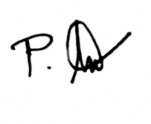 Date:03/04/2023	Signature of the Applicant1. Personal Information :1. Personal Information :1. Personal Information :1. Personal Information :Name in FullDr. P.NATHIYADr. P.NATHIYADr. P.NATHIYADate of Birth30.03.1986Age36GenderFEMALEMaterial StatusMARRIEDNationalityINDIANReligionHINDUSpouse NameN. ARUNN. ARUNN. ARUN2. Address :2. Address :2. Address :Mailing AddressMailing AddressPermanent Address9, JAYANAGAR (3rd STREET) N.K.PALAYAM COIMBATOREPIN CODE : 6410339, JAYANAGAR (3rd STREET) N.K.PALAYAM COIMBATOREPIN CODE : 6410339, JAYANAGAR (3rd STREET) N.K.PALAYAM COIMBATOREPIN CODE : 641033Email ID:nathiya.srmv@gmail.comnathiya.srmv@gmail.comMobile No:9943393371 / 63835851039943393371 / 63835851033. Educational Qualifications3. Educational Qualifications3. Educational Qualifications3. Educational Qualifications3. Educational QualificationsSubjectsSpecializationName of the ExamUniversity/ Institution/ BoardYear of PassingPercentage of MarksDivision/ Class/CGPASubjectsSpecializationSSLCState Board200280 %INANAHSCState Board200458.5 %IIBiology with MathematicsBiology with MathematicsB.SCGovernment Arts College,Coimbatore200763%IIPsychologyPsychologyMSWPSG College of Arts and Science, Coimbatore200971.02%ISocial WorkPersonnel Management and Industrial RelationsM.PhilSri    RamakrishnaMission201057%IISocial WorkHuman ResourceManagementVidyalaya College of Arts and Science,CoimbatorePh. D.Sri    Ramakrishna Mission Vidyalaya College of Arts and Science,Coimbatore2015NANASocial WorkHuman Resource ManagementM.Sc.,Applied PsychologyBharathiar University(Distance Education)2021Yet to PassYet to PassPsychologyPsychology4. Competence in Computer Application:Computer Literacy Program, E-Content & Blog Creation5. Training in NGO’s and HR FieldNirmal Hriday (Old aged),Puliyakulam-3monthsThayagam (Home for destitute women and children),vellalore-15daysTraining in HR fieldTraining inK.G.Hospital-6monthsTraining in Lakshmi Technology and Engineering ltd, Coimbatore – 6 monthsBlock Placement Training in Sri Balasubramania Mills,Coimbatore-1 month6. Title of Thesis/Dissertation6. Title of Thesis/DissertationPh. D.Quality of Work Life and Work Place Motivation among Workers withLocomotor Disability, Coimbatore DistrictM. Phil.,Competency Mapping at Various Levels among IT Industries, Coimbatore.Master DegreeStress Management at R. J. Knitwears Ltd, Trippur.Mini Project duringMaster DegreeQuality of Work Life with Special Reference to Sri BalasubramaniaMills, Coimbatore.S.NoName of the Course & DurationStatus1Emotional Intelligence	(8 Weeks)Completed2Interpersonal Skills	(8 Weeks)CompletedS.NOPROFESSIONAL BODYNATURE OF MEMBERSHIP1National Association of Professional Social Workers in IndiaLife time Member2Coimbatore Productivity CouncilAnnual Member3SHOUT Club, Madras Christian College, ChennaiAnnual Member4Kudumbh – Global Professors AssociationLifetime MemberS.No.Positions heldName of the InstitutionsDurationDurationYears of ExperienceS.No.Positions heldName of the InstitutionsFromToYears of Experience1.Dept IQACCoordinatorNehru Arts and Science College, Coimbatore05.07.2010Till date11 Years, 6 Months2.Dept Examination CoordinatorNehru Arts and Science College, Coimbatore05.07.2010Till date11 Years, 6 Months3.Dept Autonomy CoordinatorNehru Arts and Science College, Coimbatore10.01.2015Till date8 Years4.Dept Fieldwork CoordinatorNehru Arts and Science College05.07.2010Till date12 Years, 08 Months5.Class In chargeNehru Arts and Science College2010-2012,	2013-2015,2015-2017, 2018-20202010-2012,	2013-2015,2015-2017, 2018-20204 Years6.Dept Admission CoordinatorNehru Arts and Science College01/12/2021Till date5 Months7.NSS Programme OfficerNehru Arts and Science College, Coimbatore05.07.201730.10.202104 Years, 3 Months8.Director – Centre for RuralDevelopmentNehru Arts and Science College, Coimbatore05.06.201930.10.202102 Years, 04 Months9.Swayam & Spoken TutorialCoordinatorNehru Arts and Science College, Coimbatore27.10.2020Till date7 Months10.Anti Drug Cell CoordinatorNehru Arts and Science College, Coimbatore02.01.2023Till date2 MonthsUniversity AdministrationBoS Member in Social Work Board at Bharathiar University in the academicyear 2017-2019.Paper Valuator for University Central Valuation, BharathiarUniversity, Coimbatore.External Examiner and University Representative at BharathairUniversity, Coimbatore.Question paper setter for various colleges and PeriyarUniversity.M.Phil & PhD Guideship under Bharathiar University,Coimbatore.Extra-Curricular activities of studentsDone so many extension activities in commemoration of various internationaldays and community development programmes in the field of SocialWork.As an NSS Programme Officer and incharge of a unit have conducted several medical camps, awareness programmes, rally, street play, home visits andspecial camps.As a Director of the Centre for Rural Development has conductedvarious community based welfare events for the wellbeing of thepublic.Residential life of studentsCounseling and career guidance given to the students for the remedy of their Psychological disturbances which includes personal andacademic.Mentor for I & II MSWStudentsSl. NoTitleJournal	with	full	reference	and	ISSN/	ISBN. Whether peer reviewed. Impact Factor , ifany1Awareness of social security legislation in Universal Radiators Limited, CoimbatoreIndian Journal of Applied ResearchApril 2016, ISSN-2249-555X, Impact Factor: 3.9192Psycho-social problems of physically challenged children-an assessmentEduved	International	Journal	of	Interdisciplinary ResearchFebruary 2015, ISSN-2348-6775(online) ISSN-2349-5480 (Print)3The Awareness of Mental Health among UG Students in Nehru Arts and Science College, CoimbatoreProgressive Outlook. Vol. IV, No: 1-A (Special Issue) February, 2014. ISSN: 2231-23584The	level	of	Job	Satisfaction among	Disabled		at	CoimbatoreDistrictResearch Journal of Wide Spectrum. September 2012, ISSN: 2250-2815.5HRD Climate – An AssessmentNehru E-Journal. ISSN: 2349-90526Psycho-Social Problems faced byWomen with HIV/AIDSNehru E-Journal.ISSN:2349-90527A Study on Work Place Motivation among Workers with LocomotorDisabilityInternational Journal of Multidisciplinary Educational Research8A Study on the Academic Stressand Coping Strategy Among Higher Secondary StudentsBOOHI International Journal of Research inHumanities, Arts and Science, Journal with Impact Factor (2.135), ISSN 2456-5571.9Geriatric Problems Faced By The Institutionalized Senior Citizen – An AssessmentIJRAR - International Journal Of Research And Analytical ReviewsInternational Peer Reviewed, E-Rssn 2348-1269, P- Tssn 2349-5138, Impact Factor: 5.751, SCOPUS Indexed Journal.10Improvement of Rural Sanitation Program in Attapadi RegionStudies in Indian Place Names, UGC Care Listed Journal, ISSN: 2394-3114, Volume: 40, Issue: 72, Pg.No: 263-270.Sl. NoTitle of the ArticlesBook Title , Editor& Publisher (with ISBN)1Competency Mapping: An Instrument	for	Social Development.Social Development in India: Retrospects and Prospects. Edited by Mangaleswaran, R. Authors Press, New Delhi.ISBN 978-81-7273-607-1.2Rights of Working Women in India – An Assessment.Challenges of Human Rights in the 21st Century. Edited by Sellappan. R & Saravanakumar. S. Gobi Arts and Science College, Gobichettipalayam, Tamil Nadu.ISBN: 978-81-910200-5-2.3Quality of Work Life in Deivam Foundry, CoimbatoreInnovative	Management	Practices	for	Global Competitiveness. Edited by ISBN 978-93-5097-314-14Adolescents	Mental	Health Awareness – An AssessmentChild and Adolescent Mental Health – A Multidimensional Perspectives. Edited byISBN 978-93-81521-18-25Awareness	Level	of	Mental Illness Among AdultsMentoring and Counselling Techniques in the Fields of Social Work Profession.6Social Work intervention during Covid 19Vision beyond Vision, Covid-The Myth and Reality. Edited by Dr.B.Anirudhan, Nehru Arts and Science College, Coimbatore.Sl. NoTitle of the ProceedingsDetails of Conference Publication (with ISBN)1Higher Education in India – A Critical Analysis.Go Global; Changes and Challenges in Education,Employment	&	Entrepreneurship.	(International Conference Proceedings) ISBN978-81-9074-898-82Self-Monitoring the Emotional Intelligence Among the Employees inM/S Amazing Exports CorporationInterdisciplinary Research Innovations in Science and Humanities (IC-IRISH’17).3Role of Teachers in Student’s LifeInterdisciplinary Research Innovations in Science and Humanities (IC-IRISH’18).4Challenging Roles of Professional Social Worker in School SettingInterdisciplinary Research Innovations in Science and Humanities (IC-IRISH’19).5Positive Impact of Covid 19 in Educational	SectorsInterdisciplinary Research Innovations in Science and Humanities (IC-IRISH’20).Sl.NoProgrammeDurationDurationDurationDurationDurationOrganized byOrganized byOrganized byOrganized by1Future Commodities21st July 201022nd July 201021st July 201022nd July 201021st July 201022nd July 201021st July 201022nd July 2010–Tamil	Nadu CoimbatoreAgricultureAgricultureUniversity,2Out Bound Training24th	November2011-	26thNovember 201124th	November2011-	26thNovember 201124th	November2011-	26thNovember 201124th	November2011-	26thNovember 201124th	November2011-	26thNovember 2011Nehru   Arts CoimbatoreandScienceCollege,3Faculty	Development Program29th	May 2012 – 2nd June201229th	May 2012 – 2nd June201229th	May 2012 – 2nd June201229th	May 2012 – 2nd June201229th	May 2012 – 2nd June2012Nehru   Arts CoimbatoreandScienceCollege,4Faculty	Development Program26th	November2012	–	4thDecember 201226th	November2012	–	4thDecember 201226th	November2012	–	4thDecember 201226th	November2012	–	4thDecember 201226th	November2012	–	4thDecember 2012Nehru  Arts CoimbatoreandScienceCollege,5E-Education:	Content, Tools &Technologies7th December – 11th December 20157th December – 11th December 20157th December – 11th December 20157th December – 11th December 20157th December – 11th December 2015Nehru   Arts CoimbatoreandScienceCollege,6Outcome	Based Education9th	to	13th September20149th	to	13th September20149th	to	13th September20149th	to	13th September20149th	to	13th September2014Nehru	Arts Coimbatore.andScienceCollege,7E-Education:	Content, Tools and Technologies7th	to	11th September20157th	to	11th September20157th	to	11th September20157th	to	11th September20157th	to	11th September2015Nehru	Arts Coimbatore.andScienceCollege,8Autonomy and Outcome Based Education23rd2017to27thMayMayNehru	Arts Coimbatore.andScienceCollege,9Leadership, Skills  Level 220th2017to21stJulyJulyConducted by ICT Academy at Nehru Arts and Science College, Coimbatore.Conducted by ICT Academy at Nehru Arts and Science College, Coimbatore.Conducted by ICT Academy at Nehru Arts and Science College, Coimbatore.Conducted by ICT Academy at Nehru Arts and Science College, Coimbatore.10Innovating	Smart Teachers: Train the Trainer Concept18th	to	24th November201718th	to	24th November201718th	to	24th November201718th	to	24th November201718th	to	24th November2017Nehru	Arts Coimbatore.andScienceCollege,11Innovating	Smart Teachers: Train the Trainer Concept–Version 2.225th April to 18th May 201825th April to 18th May 201825th April to 18th May 201825th April to 18th May 201825th April to 18th May 2018Nehru	Arts	and	Science	College, CoimbatoreNehru	Arts	and	Science	College, CoimbatoreNehru	Arts	and	Science	College, CoimbatoreNehru	Arts	and	Science	College, CoimbatoreSl. NoTitle of the paperConference/ SeminarOrganized by1Awareness of social security legislation in Universal Radiators Limited, CoimbatoreNationalSt.Joseph’s College, Trichy2Psycho-Social	Problems	of	Tribal Children Whose Parents wereAlcoholicNationalSNMV College of Arts and Science, Coimbatore3The Impact of CSR Activities of Syngenta India on the lives of women on Marshall Village, GoaNationalVellalar College of  Engineering and Technology, Erode4The Awareness of Mental Health among UG Students in Nehru Arts and Science College, CoimbatoreInternationalBharathiar University, Coimbatore5Rights of Working Women in India – An AssessmentNationalGobi  Arts and Science	College, Gobi6Adolescents Mental Health Awareness – An AssessmentInternationalBharathidasan University, Trichy7Quality	of	Work	Life	in	Deivam Foundry,CoimbatoreNationalSri Vasavi College, Erode8Psycho –Social Problems faced by Physically Challenged Children with Special Reference to Home of Peace, Kanjirappally.NationalBharathiar University, Coimbatore9CSR of CRI Pumps – An AssessmentInternationalVellalar College for Women, Erode10The level of Job Satisfaction among Disabled at Coimbatore DistrictNationalGRD	School	of	Social	Work, Coimbatore11Global Issues and Concerns of Higher Education in IndiaInternationalNehru	Group	of	Institutions, Coimbatore12Challenging Rules of Professional Social Work in School SettingsNationalPSG College of Arts and Science, Coimbatore13Cause and Effect of Global WarmingState LevelGovernment Arts College , Salem14Women & Social EntrepreneurshipNationalMadras School of Social Work, Chennai15Human Rights of Working WomenNationalMadurai	Institute	of	SocialSciences, Madurai16Competency Mapping: An Instrument for Social Development.NationalBharathidasan University, Trichy17Awareness	Level	of	Mental	Illness Among AdultsNationalSree Narayana Guru College of Arts	and	Science	College,Coimbatore.18Self	Monitoring	the	Emotional Intelligence among the Employees inM/S Amazing Exports CorporationInternationalBangkok, Thailand19A Study On The Academic Stress And Coping Strategy Among Higher Secondary Students.InternationalFatima College, MaduraiReference Dr.K.Nagaraju Former Head/Associate Professor Department of Social Work SRMV CASCoimbatorePIN CODE:641020Email: nagaraju.srmv@gmail.comMobile No: 9842040327 